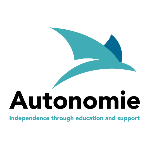 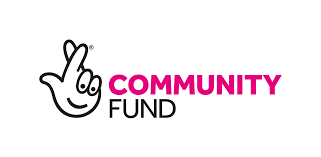 
Family Voice Hub EnquiryName: ___________________________________________Contact Telephone No: ________________________________Email address: ______________________________________Please give brief description of your enquiry:  ____________________________________________________________________________________________________________________________________________________________________Please give preference of times for contact being made (we will endeavour to contact you at these times but unfortunately can not guarantee)Mornings (9.30am – 12.00pm) 			Afternoons (12.00pm – 4.00pm)			Evenings (7.00pm – 9.00pm)			Someone will be in touch within the next few weeksThank you for your enquiry.    